Комитет по развитию и интеллектуальной собственности (КРИС)Двадцать первая сессияЖенева, 14 - 18 мая 2018 г.резюме ИССЛЕДОВАНИЯ ОБ ИСПОЛЬЗОВАНИИ ИНТЕЛЛЕКТУАЛЬНОЙ СОБСТВЕННОСТИ В ЧИЛИ подготовлено Секретариатом
	В приложении к настоящему документу содержится резюме исследования об использовании интеллектуальной собственности в Чили, проведенного в контексте проекта «Интеллектуальная собственность и социально-экономическое развитие – этап II» (документ CDIP/14/7).  	Исследование было подготовлено Секретариатом ВОИС в сотрудничестве с г-жой  Бронвин Холл, профессором технических и экономических наук факультета экономики Калифорнийского университета, Беркли (Соединенные Штаты Америки), и г-ном Кристианом Хелмерсом, адъюнкт-профессором факультета экономики Университета г. Санта-Клара (Соединенные Штаты Америки).  Его прорецензировал Роберто Альварес Эспиноза, профессор факультета экономики Чилийского университета, Сантьяго (Чили).  Исследование доступно в виде рабочего документа ВОИС по экономическим исследованиям № 42 (на странице http://www.wipo.int/econ_stat/en/economics).  3.	КРИС предлагается принять к сведению информацию, содержащуюся в приложении к настоящему документу.[Приложение следует]ВВЕДЕНИЕЧили была одной из первых стран, включенных в первый этап проекта КРИС, касающегося ИС и социально-экономического развития (CDIP/5/7).  Как указано в заключительном докладе (CDIP/11/INF/4), первый этап состоял из усилий Национального института промышленной собственности Чили (INAPI) и Всемирной организации интеллектуальной собственности (ВОИС) по созданию всеобъемлющей базы данных об использовании ИС в Чили.  В этой базе данных содержится информация обо всех поданных в Чили в период 1991-2010 гг. заявках на патенты, товарные знаки, полезные модели и промышленные образцы.  Одним ключевым результатом работы по созданию базы данных была унификация имен заявителей и уникальная идентификация заявителей для всех четырех видов ИС.  Эта база данных позволила провести исследовательскую работу по вопросу о частотности и последствиях сквоттинга в сфере товарных знаков в Чили, а также о патентах в фармацевтическом секторе в Чили, которая также имела место на первом этапе проекта (CDIP/14/INF/3 и CDIP/15/INF/2, соответственно). Еще одним результатом первого этапа проекта стало сопоставление данных об использовании ИС с данными на уровне фирм, собранными Национальным статистическим институтом  (INE), в частности в рамках производственной переписи (ENIA), а также пяти раундов (1997-2008 гг.) чилийского обследования по вопросам инноваций (INNOVACION).  Опираясь на результаты первого этапа, второй этап проекта состоял из проведения последующего исследования относительно того, что именно определяет использование системы ИС в Чили и в какой степени оно влияет на деятельность фирм.  Аналогичные исследования проводились в отношении стран с высокими уровнями доходов, в частности Соединенных Штатов и Соединенного Королевства.  Говоря вкратце, они привели к выводу о том, что менее десяти процентов фирм в этих странах подают заявки на патенты, и чуть более высокими являются показатели в отношении товарных знаков.  Данные, полученные из стран с высокими уровнями доходов, также наводят на мысль о том, что фирмы, пользующиеся патентами и товарными знаками, обычно отличаются более высокой производительностью и более высокой стоимостью.  Главная цель нового исследования в Чили – первого исследования такого рода в стране со средним уровнем доходов – заключалась в анализе того, в каком отношении результаты будут хоть в чем-то иными.  При проведении исследования в основу было положено сопоставление данных об использовании ИС с данными об эффективности деятельности фирм, проведенное в ходе первого этапа проекта.Настоящее резюме представляет собой краткий обзор исследования, проведенного на втором этапе проекта.  В нем описываются уникальные особенности базы микроданных, созданной в Чили, излагается использовавшийся эмпирический подход, резюмируются главные результаты и указывается на некоторые извлеченные уроки.БАЗА МИКРОДАННЫХ ОБ ИСПОЛЬЗОВАНИИ ИС И О РЕЗУЛЬТАТИВНОСТИ ДЕЯТЕЛЬНОСТИ ФИРМ База микроданных, созданная на первом этапе, объединяет три различных источника данных:данные INAPI в области ИС:  данные о патентах, полезных моделях, промышленных образцах и товарных знаках содержат библиографическую информацию, равно как и  информацию о ходе рассмотрения заявок и юридическом статусе прав ИС.  Имена заявителей были унифицированы с использованием алгоритмов сопоставления имен, чилийского национального налогового идентификатора (RUT) и неавтоматизированного контроля;  производственная перепись (ENIA):  чилийская производственная перепись (ENIA) позволяет ежегодно обследоваться все производственные компании, имеющие по меньшей мере 10 работников. ENIA дает детальную информацию на уровне предприятия о затратах и выпуске продукции, а также о характеристике предприятий, включая их принадлежность к той или иной отрасли промышленности и их географическое местоположение;обследование по вопросам инноваций (INNOVACION):  чилийское обследование по вопросам инноваций, смоделированное по образцу инновационного обследования Европейского сообщества (CIS), ставит перед чилийскими фирмами широкий круг вопросов относительно их инновационной деятельности.  Обследование было впервые проведено в 1995 г. И с тех пор проводится каждые 3-4 года.  Первые три раунда позволили собрать данные на уровне предприятия, а раунды 4 и 5 создали возможность для сбора данных на уровне и фирмы, и предприятия. С течением времени обследование существенно расширило также сферу его охвата.  Первые два обследования охватывали только обрабатывающую промышленность, раунды 3 и 4 распространились на горнодобывающую промышленность и коммунальные предприятия, а в ходе последующих раундов были охвачены фирмы во всех отраслях промышленности.Указанные три различных источника данных были объединены в единую базу данных с использование уникального налогового идентификатора, имеющегося во всех трех наборах данных.  Сопоставление данных было выполнено INE, и база данных, предоставленная в распоряжение исследователей, не раскрывала наименование индивидуальных фирм в целях охраны конфиденциальности статистической информации.  Опора на уникальный налоговый идентификатор представляет собой крупную подвижку по сравнению со схожими базами данных, созданными в странах с высокими уровнями доходов, которые основываются на менее надежных методах сопоставления на базе наименований.В таблице 1 представлен общий обзор имеющихся данных.  Она показывает, что в среднем существовало примерно 5000 фирм, охваченных ENIA в период с 1995 по 2005 г., и в целом имелось 9279 уникальных фирм. Количество фирм, охваченных данными INNOVACION, варьируется гораздо сильнее с течением времени: от 443 в ходе раунда 2 до 4243 в ходе раунда 6.  Почти 2000 фирм фигурируют в обоих наборах данных, и это – довольно большое число, если учесть то, что ENIA ограничена обрабатывающей промышленностью, а INNOVACION охватывает более широкий круг секторов, начиная с раунде 3 и далее.Таблица 1:  Общий обзор охвата данных# Общее количество фирм, охваченных годичными обследованиями* Число уникальных фирмЭМПИРИЧЕСКИЙ ПОДХОДЭмпирическое обследование в рамках данного исследования разделено на три части.  В первой части представлен набор описательной статистики, дающей общее представление об использовании ИС чилийскими фирмами-производителями.  Вторая часть посвящена изучению детерминантов использования ИС чилийскими фирмами на основе описательного регрессионного анализа.  В частности, в ней оценивается то, в какой степени различные характеристики фирм и отраслей промышленности объясняют, используют ли фирмы различные виды ИС и насколько интенсивно они это делают.  Соответствующие характеристики включают следующее:  насколько большими являются фирмы, насколько капиталоемкими они являются, принадлежат ли они национальным или иностранным владельцам, занимаются ли они экспортом, где именно в Чили они располагаются и к какой отрасли промышленности они относятся.Третья часть более углубленно затрагивает использование ИС фирмами и ставит вопрос о том, сказывается ли такое использование на результативности деятельности фирм.  Установление любой причинно-следственной связи на этот счет является эмпирически сложным делом.  В частности, простая статистическая корреляция между использованием ИС и эффективностью деятельности фирм может лишь указывать на то, что фирмы, успешно внедряющие инновации, добиваются более значительных успехов на рынке.  Сама по себе она не будет означать, что юридически закрепленное право оказывает само по себе положительное влияние.  Стремясь устранить эту обеспокоенность и следуя подходу, использовавшемуся в более ранней литературе, данное исследование сконцентрировано на том, оказало ли использование различных инструментов ИС в первый раз какое-то влияние на результативность деятельности фирм.  Акцент на использование в первый раз позволяет легче изолировать любой непосредственный вклад системы ИС в последующую деятельность фирм.ОСНОВНЫЕ ВЫВОДЫОсновные выводы исследования можно резюмировать следующим образом:Только 2,4 процента фирм-производителей подали заявки на один или более патентов в течение рассматриваемого периода времени.  Столь же низкими являются показатели в отношении заявок на использование полезных моделей и промышленных образцов.  В отличие от этого, 51,9 процента фирм-производителей подали заявки по меньшей мере на один товарный знак.В значительной степени детерминанты использования ИС в Чили схожи с детерминантами в странах с высокими уровнями доходов.  В частности, более крупные фирмы, фирмы-экспортеры и фирмы, расположенные в столичном регионе Сантьяго, с большей степенью вероятности будут пользоваться охраной ИС в том или ином виде.  Использование прав на товарные знаки и образцы растет вместе с капиталоемкостью и обусловлено размерами фирмы и отраслью, к которой она относится. Иностранные фирмы с гораздо большей степенью вероятности будут брать патенты, чем национальные фирмы, но они с меньшей степенью вероятности будут пользоваться товарными знаками.Патентование  чаще имеет место в химической промышленности, в металлургии и машиностроении, равно как и в автомобильной промышленности.  Оно отсутствует в секторах электроэнергии и электроники, в которых наблюдается интенсивное использование патентов в странах с высокими уровнями доходов.  Товарные знаки используются более единообразно в различных секторах, и самые высокие показатели отмечаются в химической промышленности, которая включает фармацевтический сектор.Имеются явные доказательства того, что фирмы растут в размерах после подачи первой заявки на товарный знак или на патент.  Однако это большей частью отражает тот факт, что фирмы, использующие систему ИС в течение рассматриваемого периода, являются более быстрорастущими.  Они уже демонстрируют более высокие темпы роста до первого использования ИС, и такое использование не меняет траекторию их роста.  Говоря простыми словами, представляется так, что коммерческий успех стимулирует первое использование ИС, а не наоборот.Наконец, использование товарных знаков связано с разработкой абсолютно новых изделий, а это наводит на мысль о том, что чилийские фирмы используют стратегии брендинга для получения надлежащей отдачи от их инвестиций в инновации в товарной сфере. Этот вывод согласуется с доказательствами относительно связи между брендингом и инновациями в развитых странах.
ИЗВЛЕЧЕННЫЕ УРОКИВыводы по итогам исследования позволяют извлечь два урока для политики в области ИС.  Во-первых, мнение о том, что коммерческий успех стимулирует первое использование ИС, наводит на мысль о том, что кампании по повышению осведомленности в области ИС лучше всего ориентировать на те фирмы, чей растущий портфель нематериальных активов превращает их в потенциальных пользователей различными инструментами ИС, а не на все фирмы в целом.  Во-вторых, вывод о том, что использование товарных знаков связано с разработкой абсолютно новых изделий – в сочетании с относительно редким использованием патентов чилийскими фирмами, – наводит на мысль о том, что брендинг, возможно, является более важным для фирм в Чили и других странах со средними уровнями доходов путем для получения прибыли от инноваций. Это вывод указывает на последовательность различных направлений политики в области ИС, когда относительно больший акцент ставится на систему товарных знаков на более ранних этапах развития.С методологической точки зрения, есть большой смысл в изучении результативности использования ИС, опираясь на сопоставление данных об использовании ИС и об эффективности деятельности фирм.  И действительно, база данных, созданная в Чили, способна позволить провести исследования по дополнительным вопросам касательно того, как инновационная деятельность, использование ИС и коммерческие результаты соотносятся друг с другом.  В то же время исследования такого рода сталкиваются со значительными ограничениями.  Лишь немногие чилийские фирмы используют патенты, и большинство из них делают это нерегулярно.  Такая же картина, по-видимому, наблюдается во многих других странах со средними уровнями доходов.  Это ослабляет надежность статистических соотношений и, соответственно, способность исследователей  делать однозначные выводы.  Второе важное предостережение касается того, что эмпирический подход, использовавшийся в данном исследовании, опирается на сопоставление фирм, использующих ИС, с фирмами, не пользующимися ИС; полученные результаты, таким образом, не дают никакого представления о том, в какой степени законы об ИС стимулируют инновации во всех фирмах.Наконец, проведенное в Чили исследование показало, что растущие фирмы считают полезным охранять свои нематериальные активы с помощью ИС.  С учетом использованных данных оно не могло дать детальное представление о том, как формирующиеся стратегии в области ИС соотносятся с бизнес-моделями фирм и как эти стратегии зависят от характеристик продукции, технологии и отрасли.  Дополнительные исследования по этим вопросам могут способствовать лучшему пониманию причин и следствий использования ИС фирмами в странах со средними уровнями доходов.[Конец приложения и документа]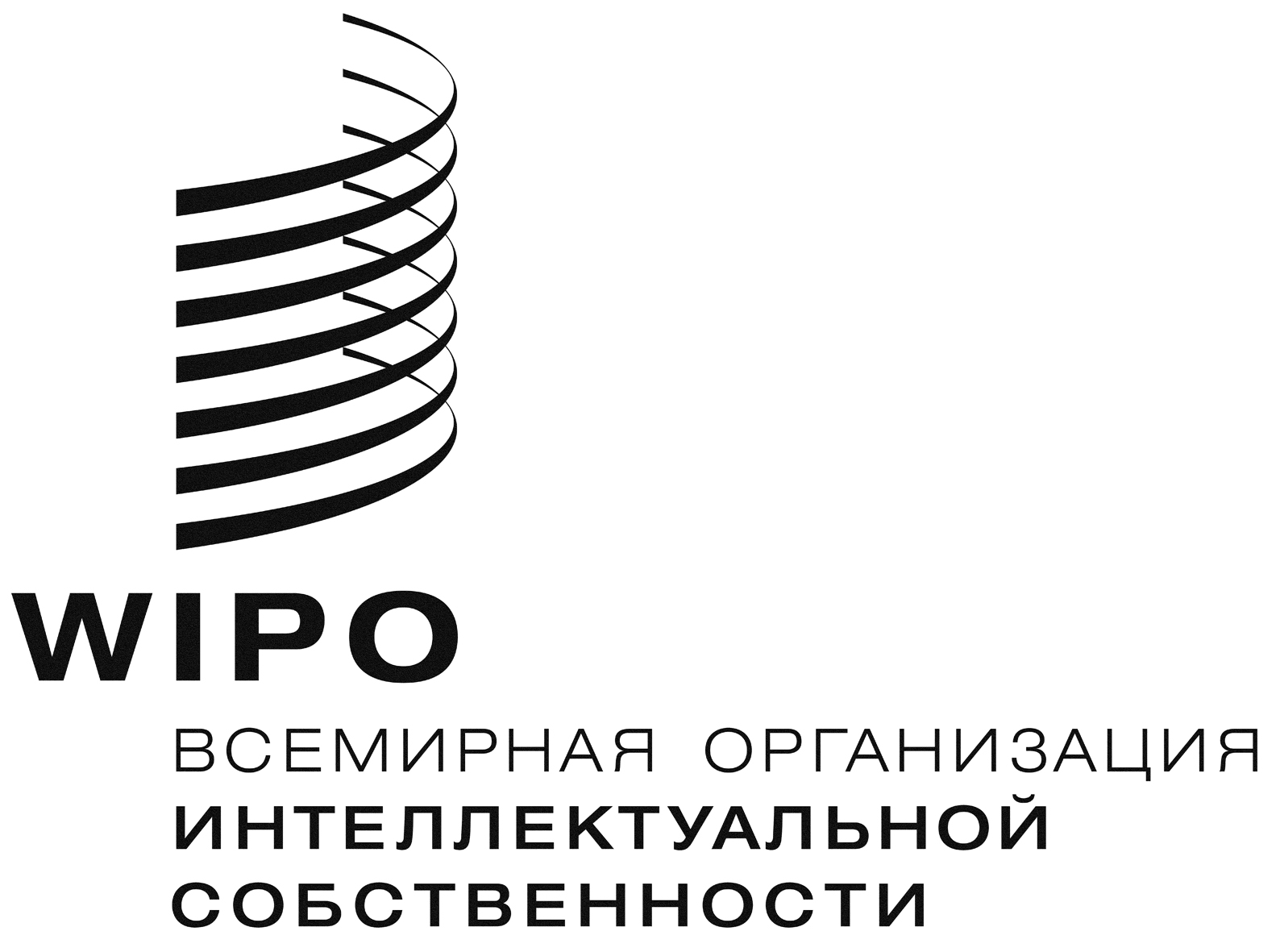 RCDIP/21/INF/4CDIP/21/INF/4CDIP/21/INF/4оригинал:  английскийоригинал:  английскийоригинал:  английскийдата:  11 апреля 2018 г.дата:  11 апреля 2018 г.дата:  11 апреля 2018 г.ENIAENIAENIAENIAENIAENIAINNOINNOINNOINNOINNOINNOINNOENIA и INNOENIA и INNOENIA и INNOENIA и INNOENIA и INNOГодВсегоПатентыПромыш-ленные образцыПолез-ные моделиПолез-ные моделиТовар-ные знакиВсегоПатентыПатентыПромыш-ленные образцыПолез-ные моделиПолез-ные моделиТовар-ные знакиВсегоПатентыПромыш-ленные образцыПолез-ные моделиТовар-ные знаки199549571915153572199652752718186556199750442211114551443443115412812841811531201998478529121275084434431573120120401157311419994671211313747120004544211212344463163187111811856087111220014464201717543463163110105130130527994118200247852417173452200347662716162438260226022010133733710821491168200449933113134461260226022771356356106719711652005503433212135073194319430142378378124718132194200631943194259334334320074243424315724174172008424342432093391391Общее #53 31827416516547539422 22622 2261818525271827185302945715991Уникаль-ные*92791417070362502801780171004516152415241995523411480